Irresistible Blooms Bundle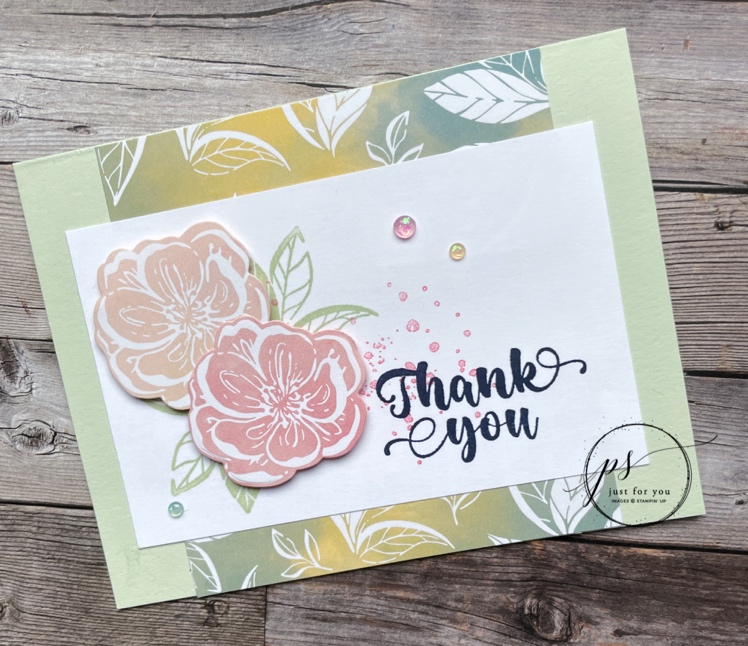 All images © 1990-2022 Stampin’ Up!®Supplies: Stamp Sets: Irresistible Blooms (161140)Card Stock and Designer Series Paper (DSP)  – Soft Sea Foam (149988);  Basic White (159276); Hello, Irresistible 6” x 6” Designer Series Paper (161139)Stamp Pads – Soft Sea Foam (147102); Night of Navy (147110); Flirty Flamingo (147052)Tools – Stampin’ Cut & Emboss Machine (149653)Other: Irresistible Blooms Dies (161149); Loose Frosted Dots (161153); Stampin’ Dimensionals (104430)Measurements:  Soft Sea Foam: 5 ½” x 8 ½” scored at 4 ¼”Basic White: 3” x 4 ¾”Designer Series Paper: 4” x 1” (2 pieces)Designer Series Paper: 2 flower images
	Instructions:Fold the Soft Sea Foam cardstock on score line to create card base.Glue the two strips of DSP to the card front – top and bottomStamp the leaves in Soft Sea Foam on the left side of the Basic White.Stamp some of the blotches in Flirty Flaming to the right of the leaves.Stamp the sentiment in Night of Navy on lower right corner.Cut out two flower images from the DSP using the coordinating dies.Pop up the flowers with Stampin’ Dimensionals on top of the leaves. Glue the stamp piece to the middle of the card based in between the DSP strips.Add some Loose Frosted Dots to finish the card.